                                Liceo José Victorino Lastarria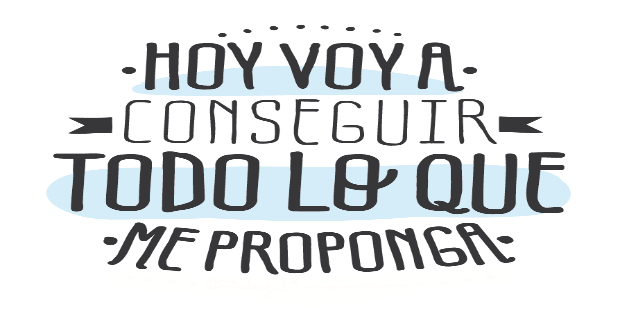                                                  Rancagua                           “Formando Técnicos para el mañana”                               Unidad Técnico-PedagógicaARTES VISUALESProfesora: Erika NiñoSegundo medio  A, B, C, D, E, Semana Fecha: 20-07-2020 al 24-07-2020OA: Crear proyectos visuales basados en la valoración crítica de manifestaciones estéticas referida a problemáticas sociales.Objetivo de la clase: Valorar la diversidad en las manifestaciones artísticas, expresarse creativamente, aportar el cuidado del medio ambiente.ActividadIdentifica una problemática social y exprésala a través de un dibujo, en hojas tamaño carta u oficio teniendo en cuenta la claridad en el trabajo, creatividad,  limpieza y diseño.Materiales a utilizar:-Hojas tamaño oficio o carta-Lápiz grafito -Colores o marcadores-Escuadras o reglasENVIAR LAS ACTIVIDADES AL CORREO emnm09@gmail.comCOLOCAR SU NOMBRE, APELLIDO Y QUE CURSO ES.